Декларация о правах и обязанностях клиентаВ качестве клиентов CHATS у Вас и Вашей семьи/опекуна(-ов) есть как права, так и обязанности. Эти права и обязанности важны как для Вас, так и для CHATS. Они помогают обеспечивать наилучший уход и поддержку, а также безопасность и уважительное отношение к Вам и специалистам CHATS по поддержке и уходу.Ваши права:Уважение и вежливость. Персонал, волонтеры и другие клиенты должны быть вежливы и уважительны по отношению к Вам. Они должны соблюдать Ваши человеческие права.Запрет на насилие или пренебрежение. Никто не имеет права применять в отношении Вас физическое, финансовое, сексуальное, словесное или эмоциональное насилие.Конфиденциальность и принятие решений. Информация, которую Вы предоставляете обслуживающим Вас специалистам, будет храниться в тайне. Ваша документация также будет конфиденциальной. Вы имеете право участвовать во всех решениях, связанных с Вашим уходом. «Никаких касающихся Вас решений без Вашего участия».Потребности и предпочтения. CHATS признает Вас как личность и уважает Ваш образ жизни и Ваш выбор. CHATS будет предоставлять услуги, насколько это возможно, в соответствии с Вашими потребностями и предпочтениями.Отсутствие дискриминации. Ни один сотрудник CHATS не будет дискриминировать Вас ни по какой причине.Легкая для понимания информация. Информация о предоставляемых Вам услугах будет излагаться в ясной и доступной форме.Участие в оценке и планировании ухода. Вы имеете право участвовать в оценке Ваших потребностей и планировании Вашего обслуживания. Во время этого процесса Вас может сопровождать член семьи или друг.Необходимость получения Вашего разрешения. CHATS не может проводить оценку или предоставлять услуги без Вашего разрешения. Вы можете передумать в любое время.Право на жалобу. Вы имеете право в любое время заявить о своих опасениях по поводу Вашего обслуживания. Вы можете делать это свободно. Ваши жалобы/проблемы не повлияют на Ваш доступ к услугам.Доступ к Вашей документации. Вы имеете право доступа к Вашей документации. CHATS должен предоставлять доступ в сроки, позволяющие Вам принимать решения о Вашем уходе.Защита Ваших прав. Если Вы считаете, что Ваши права не были соблюдены, организация CHATS должна провести расследование и решить Ваши проблемы.Юридическая консультация. Вы имеете право на получение юридической консультации, самостоятельную защиту и/или адвокатскую поддержку, связанную с услугами, которые Вы получаете от CHATS.Вы обязаны:Относиться к сотрудникам CHATS с вежливостью и уважением, без дискриминации и оскорблений.Предоставлять свою информацию, необходимую нам для безопасного оказания услуг и удовлетворения Ваших индивидуальных потребностей в обслуживании/поддержке.Предоставлять свое согласие для того, чтобы мы могли определить объем услуг и начать обслуживание.Ознакамливаться с необходимой информацией и участвовать в планировании Вашего ухода.Выполнять план ухода в меру своих возможностей.Сообщать нам о любых изменениях в Вашей ситуации, которые могут повлиять на обслуживание или уход (например, пребывание в больнице или изменения в медикаментах).Обеспечивать безопасную рабочую обстановку для персонала CHATS:Про просьбе персонала закрывать домашних животных во время посещений.Следить за тем, чтобы дорожки до дома были хорошо освещены и очищены от льда, снега и других опасностей.Не курить во время посещений.Как клиент CHATS, Вы имеете право обсудить любые проблемы, связанные с услугами, позвонив в CHATS по телефону 905-713-6596 или по бесплатному номеру 1-877-452-4287.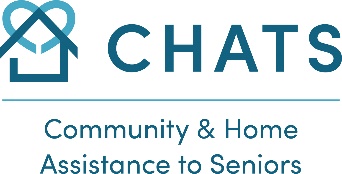 Пожилые люди лучше живут дома и в своих районах1-877-452-4287 www.CHATS.on.ca